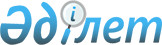 О внесении изменений и дополнения в решение маслихата от 24 декабря 2010 года № 335 "О районном бюджете на 2011-2013 годы"Решение маслихата Тарановского района Костанайской области от 28 октября 2011 года № 407. Зарегистрировано Управлением юстиции Тарановского района Костанайской области 8 ноября 2011 года № 9-18-146

      В соответствии со статьей 109 Бюджетного кодекса Республики Казахстан от 4 декабря 2008 года районный маслихат РЕШИЛ:



      1. Внести в решение маслихата "О районном бюджете на 2011-2013 годы" от 24 декабря 2010 года № 335 (зарегистрировано в Реестре государственной регистрации нормативных правовых актов за номером 9-18-127, опубликовано 13 января 2011 года в районной газете "Маяк") следующие изменения и дополнение:



      пункт 1 указанного решения изложить в новой редакции:

      "1. Утвердить районный бюджет на 2011-2013 годы согласно приложениям 1, 2 и 3 соответственно, в том числе на 2011 год в следующих объемах:

      доходы – 2 132 506,8 тысяч тенге, в том числе по:

      налоговым поступлениям – 1 062 036,0 тысяч тенге;

      неналоговым поступлениям – 6 512,8 тысяч тенге;

      поступлениям от продажи основного капитала – 990,0 тысяч тенге;

      поступлениям трансфертов – 1 062 968,0 тысяч тенге;

      2) затраты – 2 141 639,8 тысяч тенге;

      3) чистое бюджетное кредитование – 21 305,4 тысяч тенге, в том числе:

      бюджетные кредиты – 22 255,0 тысяч тенге;

      погашение бюджетных кредитов – 949,6 тысяч тенге;

      4) сальдо по операциям с финансовыми активами – 15 247,0 тысяч тенге;

      5) дефицит (профицит) бюджета – -45 685,4 тысяч тенге;

      6) финансирование дефицита (использование профицита) бюджета – 45 685,4 тысяч тенге.";



      пункт 2-1 указанного решения изложить в новой редакции:

      "2-1. Учесть, что в районном бюджете на 2011 год предусмотрен возврат целевых трансфертов в сумме 4343,2 тысяч тенге, в том числе трансфертов, выделенных из республиканского бюджета в сумме 4296,2 тысяч тенге, трансфертов, выделенных из областного бюджета в сумме 46,9 тысяч тенге.";



      дополнить указанное решение пунктом 2-2 следующего содержания:

      "2-2. Учесть, что в районном бюджете на 2011 год предусмотрен возврат неиспользованных бюджетных кредитов, выданных из местного бюджета в сумме 263,2 тысячи тенге и обслуживание долга местных исполнительных органов по выплате вознаграждений и иных платежей по займам из областного бюджета в сумме 0,8 тысячи тенге.";



      пункт 5-1 указанного решения изложить в новой редакции:

      "5-1. Учесть, что в районном бюджете на 2011 год предусмотрено поступление целевых текущих трансфертов из республиканского бюджета в следующих размерах:

      на проведение противоэпизоотических мероприятий в сумме 12 001,0 тысяч тенге;

      для реализации мер социальной поддержки специалистов социальной сферы сельских населенных пунктов в сумме 4 599,0 тысяч тенге;

      на реализацию государственного образовательного заказа в дошкольных организациях образования в сумме 22 590,0 тысяч тенге;

      на оснащение учебным оборудованием кабинетов физики, химии, биологии в государственных учреждениях основного среднего и общего среднего образования в сумме 8 194,0 тысячи тенге;

      на создание лингафонных и мультимедийных кабинетов в государственных учреждениях начального, основного среднего и общего среднего образования в сумме 11 082,0 тысячи тенге;

      на обеспечение оборудованием, программным обеспечением детей-инвалидов, обучающихся на дому в сумме 800,0 тысяч тенге;

      на ежемесячную выплату денежных средств опекунам (попечителям) на содержание ребенка сироты (детей-сирот), и ребенка (детей), оставшегося без попечения родителей в сумме 11 491,0 тысяча тенге.";



      пункты 5-7, 5-8 указанного решения изложить в новой редакции:

      "5-7. Учесть, что в районном бюджете на 2011 год предусмотрено поступление сумм целевых текущих трансфертов из республиканского бюджета на реализацию мероприятий в рамках Программы занятости 2020 в следующих размерах:

      на частичное субсидирование заработной платы в сумме 4 095,0 тысяч тенге;

      на создание центров занятости в сумме 6 417,0 тысяч тенге.



      5-8. Учесть, что в районном бюджете на 2011 год предусмотрено поступление сумм целевых текущих трансфертов из областного бюджета на приобретение компьютерной и организационной техники для внедрения системы "Казначейство-Клиент" в сумме 1 735,0 тысяч тенге.";



      приложения 1, 4, 6 указанного решения изложить в новой редакции согласно приложениям 1, 2, 3 к настоящему решению.



      2. Настоящее решение вводится в действие с 1 января 2011 года.      Председатель сорок пятой,

      внеочередной сессии                        Б. Бердалинов      Секретарь

      районного маслихата                        С. Жолдыбаев      СОГЛАСОВАНО:      Начальник государственного

      учреждения "Отдел экономики

      и финансов акимата

      Тарановского района"

      _____________________ В. Ересько

Приложение 1       

к решению маслихата     

от 28 октября 2011 года  

№ 407           Приложение 1       

к решению маслихата    

от 24 декабря 2010 года  

№ 335             Районный бюджет на 2011 год

Приложение 2      

к решению маслихата   

от 28 октября 2011 года  

№ 407           Приложение 4      

к решению маслихата   

от 24 декабря 2010 года  

№ 335           Перечень бюджетных программ развития районного бюджета на 2011 год с разделением на бюджетные программы, направленные на реализацию бюджетных инвестиционных проектов (программ)

и на формирование или увеличение уставного

капитала юридических лиц

Приложение 3        

к решению маслихата    

от 28 октября 2011 года  

№ 407            Приложение 6        

к решению маслихата    

от 24 декабря 2010 года  

№ 335            Перечень бюджетных программ по аппаратам акимов района в городе, города районного значения, поселка, аула (села), аульного (сельского) округа на 2011 год      продолжение таблицы:
					© 2012. РГП на ПХВ «Институт законодательства и правовой информации Республики Казахстан» Министерства юстиции Республики Казахстан
				КатегорияКатегорияКатегорияКатегорияКатегорияСумма,

тысяч тенгеКлассКлассКлассКлассСумма,

тысяч тенгеПодклассПодклассНаименованиеСумма,

тысяч тенгеСпецификаСпецификаСумма,

тысяч тенгеI.Доходы2132506,8100000Налоговые поступления1062036,0101000Подоходный налог348250,0101200Индивидуальный подоходный налог348250,0103000Социальный налог260597,0103100Социальный налог260597,0104000Hалоги на собственность426029,0104100Hалоги на имущество372206,0104300Земельный налог13684,0104400Hалог на транспортные средства34909,0104500Единый земельный налог5230,0105000Внутренние налоги на товары, работы и услуги24365,0105200Акцизы2830,0105300Поступления за использование природных и

других ресурсов13400,0105400Сборы за ведение предпринимательской и

профессиональной деятельности8135,0108000Обязательные платежи, взимаемые за

совершение юридически значимых действий и

(или) выдачу документов уполномоченными на

то государственными органами или

должностными лицами2795,0108100Государственная пошлина2795,0200000Неналоговые поступления6512,8201000Доходы от государственной собственности2120,8201500Доходы от аренды имущества, находящегося в

государственной собственности2120,0201700Вознаграждения по кредитам, выданным из

государственного бюджета0,8204000Штрафы, пеня, санкции, взыскания,

налагаемые государственными учреждениями,

финансируемыми из государственного бюджета,

а также содержащимися и финансируемыми из

бюджета (сметы расходов) Национального

Банка Республики Казахстан162,0204100Штрафы, пеня, санкции, взыскания,

налагаемые государственными учреждениями,

финансируемыми из государственного бюджета,

а также содержащимися и финансируемыми из

бюджета (сметы расходов) Национального

Банка Республики Казахстан, за исключением

поступлений от организаций нефтяного

сектора162,0206000Прочие неналоговые поступления4230,0206100Прочие неналоговые поступления4230,0300000Поступления от продажи основного капитала990,0301000Продажа государственного имущества,

закрепленного за государственными

учреждениями300,0301100Продажа государственного имущества,

закрепленного за государственными

учреждениями300,0303000Продажа земли и нематериальных активов690,0303100Продажа земли210,0303200Продажа нематериальных активов480,0400000Поступления трансфертов 1062968,0402000Трансферты из вышестоящих органов

государственного управления1062968,0402200Трансферты из областного бюджета1062968,0Функциональная группаФункциональная группаФункциональная группаФункциональная группаФункциональная группаСумма, тысяч

тенгеФункциональная подгруппа НаименованиеФункциональная подгруппа НаименованиеФункциональная подгруппа НаименованиеФункциональная подгруппа НаименованиеАдминистратор бюджетных программАдминистратор бюджетных программАдминистратор бюджетных программПрограммаПрограммаII.Затраты2141639,801Государственные услуги общего характера219126,8011Представительные, исполнительные и другие

органы, выполняющие общие функции

государственного управления190794,6011112Аппарат маслихата района (города областного

значения)13650,0011112001Услуги по обеспечению деятельности

маслихата района (города областного

значения)13520,0011112003Капитальные расходы государственных органов130,0011122Аппарат акима района (города областного

значения)49531,2011122001Услуги по обеспечению деятельности акима

района (города областного значения)45040,1011122003Капитальные расходы государственных органов4491,1011123Аппарат акима района в городе, города

районного значения, поселка, аула (села),

аульного (сельского) округа127613,4011123001Услуги по обеспечению деятельности акима

района в городе, города районного значения,

поселка, аула (села), аульного (сельского)

округа125044,9011123022Капитальные расходы государственных органов2568,5012Финансовая деятельность1833,3012459Отдел экономики и финансов района (города

областного значения)1833,3003Проведение оценки имущества в целях

налогообложения500,0012459004Организация работы по выдаче разовых

талонов и обеспечение полноты сбора сумм от

реализации разовых талонов335,0012459011Учет, хранение, оценка и реализация

имущества, поступившего в коммунальную

собственность998,3019Прочие государственные услуги общего

характера26498,9019459Отдел экономики и финансов района (города

областного значения)26498,9019459001Услуги по реализации государственной

политики в области формирования и развития

экономической политики, государственного

планирования, исполнения бюджета и

управления коммунальной собственностью

района (города областного значения)26407,7019459015Капитальные расходы государственных органов91,202Оборона3470,9021Военные нужды3100,0021122Аппарат акима района (города областного

значения)3100,0021122005Мероприятия в рамках исполнения всеобщей

воинской обязанности3100,0022Организация работы по чрезвычайным

ситуациям370,9022122Аппарат акима района (города областного

значения)370,9022122006Предупреждение и ликвидация чрезвычайных

ситуаций масштаба района (города областного

значения)299,8007Мероприятия по профилактике и тушению

степных пожаров районного (городского)

масштаба, а также пожаров в населенных

пунктах, в которых не созданы органы

государственной противопожарной службы71,104Образование1452222,2041Дошкольное воспитание и обучение94110,0041123Аппарат акима района в городе, города

районного значения, поселка, аула (села),

аульного (сельского) округа85452,0041123004Поддержка организаций дошкольного

воспитания и обучения85090,0025Увеличение размера доплаты за

квалификационную категорию учителям школ и

воспитателям дошкольных организаций

образования362,0464Отдел образования района (города областного

значения)8658,0021Увеличение размера доплаты за

квалификационную категорию учителям школ и

воспитателям дошкольных организаций

образования8658,0042Начальное, основное среднее и общее среднее

образование993540,3042123Аппарат акима района в городе, города

районного значения, поселка, аула (села),

аульного (сельского) округа237,0042123005Организация бесплатного подвоза учащихся до

школы и обратно в аульной (сельской)

местности237,0042464Отдел образования района (города областного

значения)993303,3042464003Общеобразовательное обучение977996,3042464006Дополнительное образование для детей 15307,0049Прочие услуги в области образования364571,9049464Отдел образования района (города областного

значения)28040,9049464001Услуги по реализации государственной

политики на местном уровне в области

образования 6196,0049464005Приобретение и доставка учебников,

учебно-методических комплексов для

государственных учреждений образования

района (города областного значения)9553,9015Ежемесячные выплаты денежных средств

опекунам (попечителям) на содержание

ребенка-сироты (детей-сирот), и ребенка

(детей), оставшегося без попечения

родителей11491,0020Обеспечение оборудованием, программным

обеспечением детей-инвалидов, обучающихся

на дому800,0049467Отдел строительства района (города

областного значения)336531,0049467037Строительство и реконструкция объектов

образования336531,006Социальная помощь и социальное обеспечение99422,1062Социальная помощь78428,1062451Отдел занятости и социальных программ

района (города областного значения)78428,1062451002Программа занятости24086,8062451005Государственная адресная социальная помощь1473,7062451006Жилищная помощь5461,0062451007Социальная помощь отдельным категориям

нуждающихся граждан по решениям местных

представительных органов9807,9062451010Материальное обеспечение детей-инвалидов,

воспитывающихся и обучающихся на дому194,1062451014Оказание социальной помощи нуждающимся

гражданам на дому14539,0062451016Государственные пособия на детей до 18 лет14755,3062451017Обеспечение нуждающихся инвалидов

обязательными гигиеническими средствами и

предоставление услуг специалистами

жестового языка, индивидуальными

помощниками в соответствии с индивидуальной

программой реабилитации инвалида1693,3023Обеспечение деятельности центров занятости6417,0069Прочие услуги в области социальной помощи и

социального обеспечения20994,0069451Отдел занятости и социальных программ

района (города областного значения)20994,0069451001Услуги по реализации государственной

политики на местном уровне в области

обеспечения занятости и реализации

социальных программ для населения20518,0069451011Оплата услуг по зачислению, выплате и

доставке пособий и других социальных выплат316,0021Капитальные расходы государственных органов160,007Жилищно-коммунальное хозяйство72608,5071Жилищное хозяйство11571,0071458Отдел жилищно-коммунального хозяйства,

пассажирского транспорта и автомобильных

дорог района (города областного значения)10461,0002Изъятие, в том числе путем выкупа земельных

участков для государственных надобностей и

связанное с этим отчуждение недвижимого

имущества100,0003Организация сохранения государственного

жилищного фонда1500,0071458004Обеспечение жильем отдельных категорий

граждан7261,0031Изготовление технических паспортов на

объекты кондоминиумов1600,0467Отдел строительства района (города

областного значения)1110,0004Развитие, обустройство и (или) приобретение

инженерно-коммуникационной инфраструктуры1110,02Коммунальное хозяйство20000,0458Отдел жилищно-коммунального хозяйства,

пассажирского транспорта и автомобильных

дорог района (города областного значения)20000,0026Организация эксплуатации тепловых сетей,

находящихся в коммунальной собственности

районов (городов областного значения)20000,0073Благоустройство населенных пунктов41037,5073123Аппарат акима района в городе, города

районного значения, поселка, аула (села),

аульного (сельского) округа41037,5073123008Освещение улиц населенных пунктов18914,1073123009Обеспечение санитарии населенных пунктов11001,0073123010Содержание мест захоронений и погребение

безродных100,0073123011Благоустройство и озеленение населенных

пунктов11022,408Культура, спорт, туризм и информационное

пространство102774,5081Деятельность в области культуры40942,0081455Отдел культуры и развития языков района

(города областного значения)40942,0081455003Поддержка культурно-досуговой работы40942,0082Спорт4450,0082465Отдел физической культуры и спорта района

(города областного значения)4450,0005Развитие массового спорта и национальных

видов спорта 159,0082465006Проведение спортивных соревнований на

районном (города областного значения)

уровне1438,0082465007Подготовка и участие членов сборных команд

района (города областного значения) по

различным видам спорта на областных

спортивных соревнованиях2853,0083Информационное пространство36854,5083455Отдел культуры и развития языков района

(города областного значения)33934,5083455006Функционирование районных (городских)

библиотек31232,5083455007Развитие государственного языка и других

языков народа Казахстана2702,0083456Отдел внутренней политики района (города

областного значения)2920,0083456002Услуги по проведению государственной

информационной политики через газеты и

журналы 2000,0083456005Услуги по проведению государственной

информационной политики через

телерадиовещание920,0089Прочие услуги по организации культуры,

спорта, туризма и информационного

пространства20528,0089455Отдел культуры и развития языков района

(города областного значения)7015,0089455001Услуги по реализации государственной

политики на местном уровне в области

развития языков и культуры7015,0089456Отдел внутренней политики района (города

областного значения)7572,0089456001Услуги по реализации государственной

политики на местном уровне в области

информации, укрепления государственности и

формирования социального оптимизма граждан6037,0089456003Реализация региональных программ в сфере

молодежной политики1535,0089465Отдел физической культуры и спорта района

(города областного значения)5941,0089465001Услуги по реализации государственной

политики на местном уровне в сфере

физической культуры и спорта5821,0089465004Капитальные расходы государственных органов120,010Сельское, водное, лесное, рыбное хозяйство,

особо охраняемые природные территории,

охрана окружающей среды и животного мира,

земельные отношения65067,9101Сельское хозяйство26305,5101462Отдел сельского хозяйства района (города

областного значения)16516,0101462001Услуги по реализации государственной

политики на местном уровне в сфере

сельского хозяйства11917,0101462099Реализация мер по оказанию социальной

поддержки специалистов 4599,0473Отдел ветеринарии района (города областного

значения)9789,5001Услуги по реализации государственной

политики на местном уровне в сфере

ветеринарии7403,0003Капитальные расходы государственных органов1488,5007Организация отлова и уничтожения бродячих

собак и кошек898,0102Водное хозяйство20300,0102467Отдел строительства района (города

областного значения)20300,0102467012Развитие объектов водного хозяйства20300,0106Земельные отношения6461,4106463Отдел земельных отношений района (города

областного значения)6461,4106463001Услуги по реализации государственной

политики в области регулирования земельных

отношений на территории района (города

областного значения)6461,4109Прочие услуги в области сельского, водного,

лесного, рыбного хозяйства, охраны

окружающей среды и земельных отношений12001,0473Отдел ветеринарии района (города областного

значения)12001,0011Проведение противоэпизоотических

мероприятий12001,011Промышленность, архитектурная,

градостроительная и строительная

деятельность13355,0112Архитектурная, градостроительная и

строительная деятельность13355,0112467Отдел строительства района (города

областного значения)6796,0112467001Услуги по реализации государственной

политики на местном уровне в области

строительства5846,0017Капитальные расходы государственных органов950,0112468Отдел архитектуры и градостроительства

района (города областного значения)6559,0112468001Услуги по реализации государственной

политики в области архитектуры и

градостроительства на местном уровне 5659,0112468004Капитальные расходы государственных органов900,012Транспорт и коммуникации93429,0121Автомобильный транспорт93429,0121123Аппарат акима района в городе, города

районного значения, поселка, аула (села),

аульного (сельского) округа46429,0121123013Обеспечение функционирования автомобильных

дорог в городах районного значения,

поселках, аулах (селах), аульных (сельских)

округах46429,0121458Отдел жилищно-коммунального хозяйства,

пассажирского транспорта и автомобильных

дорог района (города областного значения)47000,0121458023Обеспечение функционирования автомобильных

дорог47000,013Прочие14894,0133Поддержка предпринимательской деятельности

и защита конкуренции6784,0133469Отдел предпринимательства района (города

областного значения)6784,0133469001Услуги по реализации государственной

политики на местном уровне в области

развития предпринимательства и

промышленности 5724,0133469003Поддержка предпринимательской деятельности160,0133469004Капитальные расходы государственных органов900,0139Прочие8110,0451Отдел занятости и социальных программ

района (города областного значения)1560,0022Поддержка частного предпринимательства в

рамках программы "Дорожная карта бизнеса -

2020"1560,0139458Отдел жилищно-коммунального хозяйства,

пассажирского транспорта и автомобильных

дорог района (города областного значения)6550,0139458001Услуги по реализации государственной

политики на местном уровне в области

жилищно-коммунального хозяйства,

пассажирского транспорта и автомобильных

дорог 6110,0139458013Капитальные расходы государственных органов440,014Обслуживание долга0,81Обслуживание долга0,8459Отдел экономики и финансов района (города

областного значения)0,8021Обслуживание долга местных исполнительных

органов по выплате вознаграждений и иных

платежей по займам из областного бюджета0,815Трансферты5268,1151Трансферты5268,1151459Отдел экономики и финансов района (города

областного значения)5268,1151459006Возврат неиспользованных

недоиспользованных) целевых трансфертов4343,1024Целевые текущие трансферты в вышестоящие

бюджеты в связи с передачей функций

государственных органов из нижестоящего

уровня государственного управления в

вышестоящий925,0III.Чистое бюджетное кредитование21305,4Бюджетные кредиты22255,010Сельское, водное, лесное, рыбное хозяйство,

особо охраняемые природные территории,

охрана окружающей среды и животного мира,

земельные отношения22255,0101Сельское хозяйство22255,0101462Отдел сельского хозяйства района (города

областного значения)22255,0008Бюджетные кредиты для реализации мер

социальной поддержки специалистов22255,0Погашение бюджетных кредитов949,6500000Погашение бюджетных кредитов949,6501000Погашение бюджетных кредитов949,6501100Погашение бюджетных кредитов, выданных из

государственного бюджета949,6IY.Сальдо по операциям с финансовыми активами15247,0Приобретение финансовых активов15247,013Прочие15247,09Прочие15247,0458Отдел жилищно-коммунального хозяйства,

пассажирского транспорта и автомобильных

дорог района (города областного значения)500,0065Формирование или увеличение уставного

капитала юридических лиц500,0459Отдел экономики и финансов района (города

областного значения)14747,0014Формирование или увеличение уставного

капитала юридических лиц14747,0Y.Дефицит (профицит) бюджета-45685,4YI.Финансирование дефицита (использование

профицита) бюджета45685,4Функциональная группаФункциональная группаФункциональная группаФункциональная группаФункциональная группаФункциональная подгруппа НаименованиеФункциональная подгруппа НаименованиеФункциональная подгруппа НаименованиеФункциональная подгруппа НаименованиеАдминистратор бюджетных программАдминистратор бюджетных программАдминистратор бюджетных программПрограммаПрограммаИНВЕСТИЦИОННЫЕ ПРОЕКТЫ04Образование9Прочие услуги в области образования467Отдел строительства района (города областного значения)037Строительство и реконструкция объектов образования07Жилищно-коммунальное хозяйство1Жилищное хозяйство467Отдел строительства района (города областного значения)004Развитие, обустройство и (или) приобретение

инженерно-коммуникационной инфраструктуры10Сельское, водное, лесное, рыбное хозяйство, особо

охраняемые природные территории, охрана окружающей среды

и животного мира, земельные отношения02Водное хозяйство467Отдел строительства района (города областного значения)012Развитие объектов водного хозяйстваФОРМИРОВАНИЕ ИЛИ УВЕЛИЧЕНИЕ УСТАВНОГО КАПИТАЛА

ЮРИДИЧЕСКИХ ЛИЦ13Прочие9Прочие458Отдел жилищно-коммунального хозяйства, пассажирского

транспорта и автомобильных дорог района (города

областного значения)065Формирование или увеличение уставного капитала

юридических лиц459Отдел экономики и финансов района (города областного

значения)014Формирование или увеличение уставного капитала

юридических лицАдминистратор бюджетных

программ123001000123022000123004000123008000Услуги по

обеспече-

нию

деятель-

ности

акима

района в

городе,

города

районного

значения,

поселка,

аула

(села),

аульного

(сельско-

го)

округаКапиталь-

ные

расходы

государст-

венных

органовПоддерж-

ка

органи-

заций

дошколь-

ного

воспита-

ния и

обученияОсвещение

улиц

населенных

пунктовВсего:125044,92568,585090,018914,1ГУ "Аппарат акима

Асенкритовского сельского

округа"7493,00,00,0613,0ГУ "Аппарат акима Белинского

сельского округа"6419,00,00,01200,0ГУ "Аппарат акима села

Евгеновка"5613,00,00,0166,0ГУ "Аппарат акима

Красносельского сельского

округа"8080,0130,00,0336,0ГУ "Аппарат акима Калининского

сельского округа"7185,9118,57082,0830,0ГУ "Аппарат акима

Кайранкольского сельского

округа"6658,00,00,0263,0ГУ "Аппарат акима села

Приозерное"6131,5130,00,0285,0ГУ "Аппарат акима Майского

сельского округа"7553,7900,021341,0896,8ГУ "Аппарат акима Набережного

сельского округа"7762,00,00,0400,0ГУ "Аппарат акима Нелюбинского

сельского округа"5905,00,00,0133,0ГУ "Аппарат акима

Новоильиновского сельского

округа"9697,00,00,0997,0ГУ "Аппарат акима Павловского

сельского округа"6919,00,00,01415,0ГУ "Аппарат акима Тарановского

сельского округа"12777,00,026357,07162,0ГУ "Аппарат акима села

Смайловка"6454,0130,00,0662,0ГУ "Аппарат акима села

Юбилейное"6536,0260,00,0318,0ГУ "Аппарат акима поселка

Тобол"13860,8900,030310,03237,3123009000123010000123011000123013000123025011123005000Всего

по адми-

нистрато-

руОбеспече-

ние

санитарии

населен-

ных

пунктовСодержа-

ние мест

захороне-

ний и по-

гребение

безродныхБлагоуст-

ройство и

озелене-

ние насе-

ленных

пунктовОбеспече-

ние

функцио-

нирования

автомо-

бильных

дорог в

городах

районного

значения,

поселках,

аулах

(селах),

аульных

(сельских

округахУвеличение

размера

доплаты за

квалифика-

ционную

категорию

учителям

школ и

воспитате-

лям

дошкольных

организа-

ций обра-

зованияОрганизация

бесплатного

подвоза

учащихся до

школы и

обратно в

аульной

(сельской)

местностиВсего

по адми-

нистрато-

ру11001,0100,011022,446429,0362,0237,0300768,90,00,0193,0150,00,00,08449,00,00,030,0158,00,00,07807,00,00,052,0124,00,00,05955,00,00,0208,0150,00,00,08904,00,00,0183,0150,00,0237,015786,40,00,062,0124,00,00,07107,00,00,049,5150,00,00,06746,00,00,0299,5150,00,00,031141,00,00,0246,0160,00,00,08568,00,00,015,0124,00,00,06177,00,00,0323,0160,00,00,011177,00,00,060,0150,00,00,08544,07401,050,07795,542280,0191,00,0104013,50,00,050,0100,00,00,07396,00,00,0222,0150,00,00,07486,03600,050,01233,92149,0171,00,055512,0